Извещение № 23000009270000000017ОпубликованоВерсия 1. Актуальная, от 30.06.2023Дата создания29.06.2023 12:38 (МСК)Дата публикации30.06.2023 08:50 (МСК)Дата изменения30.06.2023 08:50 (МСК)Основные сведения об извещенииВид торговАренда и продажа земельных участков Земельный кодекс Российской Федерации Форма проведенияСообщение о предоставлении (реализации)Наименование процедурыИнформирование населения о предстоящем предоставлении в аренду земельных участковОрганизатор торговКод организации2300000927ОКФС14Публично-правовое образованиеКотласский муниципальный район Архангельской областиПолное наименованиеУПРАВЛЕНИЕ ИМУЩЕСТВЕННО-ХОЗЯЙСТВЕННОГО КОМПЛЕКСА АДМИНИСТРАЦИИ КОТЛАССКОГО МУНИЦИПАЛЬНОГО ОКРУГА АРХАНГЕЛЬСКОЙ ОБЛАСТИИНН2904032049КПП290401001ОГРН1222900007010Юридический адрес165320, Архангельская область, М.О. КОТЛАССКИЙ, РП ШИПИЦЫНО, УЛ СОВЕТСКАЯ д. 53Фактический/почтовый адресобл Архангельская, г.о. Котлас, г Котлас, пл Советов, дом 9Контактное лицоПроскуряков Василий ПетровичТелефон78183721203Адрес электронной почтыuihkkotreg@yandex.ruСведения о правообладателе/инициаторе торговОрганизатор торгов является правообладателем имуществаКод организации2300000927ОКФС14Публично-правовое образованиеКотласский муниципальный район Архангельской областиПолное наименованиеУПРАВЛЕНИЕ ИМУЩЕСТВЕННО-ХОЗЯЙСТВЕННОГО КОМПЛЕКСА АДМИНИСТРАЦИИ КОТЛАССКОГО МУНИЦИПАЛЬНОГО ОКРУГА АРХАНГЕЛЬСКОЙ ОБЛАСТИИНН2904032049КПП290401001ОГРН1222900007010Юридический адрес165320, Архангельская область, М.О. КОТЛАССКИЙ, РП ШИПИЦЫНО, УЛ СОВЕТСКАЯ д. 53Фактический/почтовый адресобл Архангельская, г.о. Котлас, г Котлас, пл Советов, дом 9Информация о лотахСВЕРНУТЬ ВСЕ ЛОТЫЛот 1ОпубликованПраво на заключение договора аренды земельного участка, расположенного по адресу: Архангельская область, муниципальный район Котласский, городское поселение Шипицынское, деревня Новинки, территория СНТ Травники приблизительно в 30 метрах по направлению на север от земельного участка с кадастровым номером 29:07:090101:158Основная информацияПредмет торгов (наименование лота)Право на заключение договора аренды земельного участка, расположенного по адресу: Архангельская область, муниципальный район Котласский, городское поселение Шипицынское, деревня Новинки, территория СНТ Травники приблизительно в 30 метрах по направлению на север от земельного участка с кадастровым номером 29:07:090101:158Информация о праве граждан или крестьянских (фермерских) хозяйств, заинтересованных в предоставлении земельного участка, подавать заявления о намерении участвовать в аукционе по продаже земельного участка или аукционе на право заключения договора аренды земельного участкаОписание лотаЗемельный участок, расположенный по адресу: Архангельская область, муниципальный район Котласский, городское поселение Шипицынское, деревня Новинки, территория СНТ Травники приблизительно в 30 метрах по направлению на север от земельного участка с кадастровым номером 29:07:090101:158Субъект местонахождения имуществаАрхангельская областьМестонахождение имуществаобл Архангельская муниципальный район Котласский, городское поселение Шипицынское, деревня Новинки, территория СНТ Травники приблизительно в 30 метрах по направлению на север от земельного участка с кадастровым номером 29:07:090101:158Категория объектаЗемли сельскохозяйственного назначенияФорма собственностиИная собственностьЦель предоставления земельного участкаДля ведения садоводства Адрес и время приема граждан для ознакомления со схемой расположения земельного участка, в соответствии с которой предстоит образовать земельный участок, если данная схема представлена на бумажном носителеОзнакомиться со схемой расположения земельного участка можно в отделе по земельным ресурсам и землеустройству Управления имущественно-хозяйственного комплекса администрации Котласского муниципального округа Архангельской области по адресу: Архангельская область, г. Котлас, пл. Советов, д.9, каб.17 в среду с 8.30 до 17.00, перерыв на обед с 12.30 до 13.30, в четверг с 8.30 до 12.30. ХарактеристикиВид разрешённого использования земельного участкаВедение садоводства Кадастровый номер земельного участкаотсутствует Площадь земельного участка1 012 м2Регистрационный номер ЕГРОКН- Информация о сведениях из единых государственных реестровЕдиный государственный реестр объектов культурного наследия (памятников истории и культуры) народов Российской Федерации—Изображения лота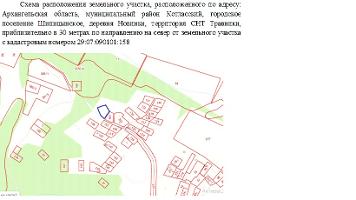 Документы лотаСхема расположения СНТ Травники.docx242.33 Кб29.06.2023Схема расположения земельного участкаУсловия проведения процедурыДата и время начала приема заявлений30.06.2023 14:00 (МСК)Дата и время окончания приема заявлений30.07.2023 00:00 (МСК)Адрес и способ подачи заявленийЗаявления можно подать лично в отдел по земельным ресурсам и землеустройству Управления имущественно-хозяйственного комплекса администрации Котласского муниципального округа Архангельской области по адресу: Архангельская область, г. Котлас, пл. Советов, д.9, каб.17. Документы извещенияИнформационное сообщение.docx15.50 Кб29.06.2023Иное